Your recent request for information is replicated below, together with our response.Please could you provide the number of people who have started training to join Police Scotland at the Scottish Police College at Tulliallan since 2018?Please could you also provide the number of new Police Scotland officers who passed out from Tulliallan since 2018?Could each response please be broken down by the numbers in each class?In response, please see the following:If you require any further assistance please contact us quoting the reference above.You can request a review of this response within the next 40 working days by email or by letter (Information Management - FOI, Police Scotland, Clyde Gateway, 2 French Street, Dalmarnock, G40 4EH).  Requests must include the reason for your dissatisfaction.If you remain dissatisfied following our review response, you can appeal to the Office of the Scottish Information Commissioner (OSIC) within 6 months - online, by email or by letter (OSIC, Kinburn Castle, Doubledykes Road, St Andrews, KY16 9DS).Following an OSIC appeal, you can appeal to the Court of Session on a point of law only. This response will be added to our Disclosure Log in seven days' time.Every effort has been taken to ensure our response is as accessible as possible. If you require this response to be provided in an alternative format, please let us know.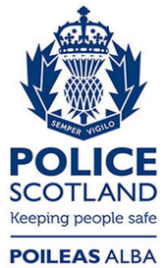 Freedom of Information ResponseOur reference:  FOI 23-2731Responded to:  17 November 2023YearCourse Started CourseOfficers passed out2018Course 4.171761762018Course 1.1886862018Course 2.182232202018Course 3.181881842018Total6736662019Course 4.182072022019Course 1.1995902019Course 2.191831822019Course 3.192042002019Course 4.1986842019Course 5.191651622019Total9409202020Course 6.192122102020Course 1.201611612020Course 2.201861862020Course 3.201251212020Total6846782021Course 4.201251222021Course 5.201781762021Course 1.211791772021Total4824752022Course 2.212542512022Course 1.223002922022Course 2.223063002022Total8608432023Course 3.223052972023Course 4.221911882023Course 1.231961882023Total692673